Ústecký kraj – krajský úřad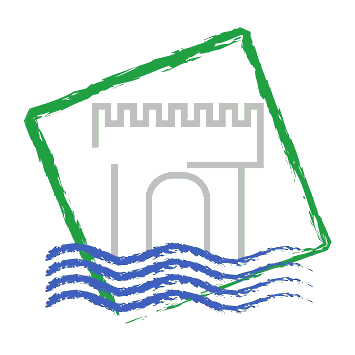 Cestovní zprávaze služební zahraniční cestyDatum cesty:25.7.2017Název, cíl a důvod cesty:25.7.2017 – jednání na SAB, jednání s představiteli EIPOSHarmonogram cesty:25.7.17  Odjezd z ÚL: 11:04             Příjezd Drážďany  12:00             Jednání  12:00 – 13:20 SAB             Jednání 14:00 – 17:00 EIPOS             Příjezd Ústí n.L. – 17:50 Průběh a výsledky cesty:Na SAB proběhlo jednání k připravovaným projektům na MV v září, dále byly předány podklady a převzaty nové projekty a doplňující dokumenty.S představiteli institutu EIPOS byly projednány nové projektové záměry, které by mohl ve spolupráci realizovat Ústecký kraj.Spolucestující:Náklady na cestu hrazeny z:Běžné výdaje odboru RRZpracoval:Bc. Zuzana Paarová LittmannováDatum:27.7.2017